Trail Dust Saddle Club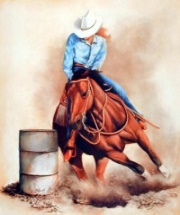 Trail Dust Saddle Club is a local non-profit gymkhana club that has been active in the Rogue Valley since 1971. The club was started for the purpose of providing family activity in a fun atmosphere. The current membership is approximately 70 members, of which 50% are under the age of eighteen. Our age groups are: Leadline: for very young riders who are learning how to compete with their horse, PeeWee: 12 years and under, Junior: 13-19 years, Senior: 20-35 years, Master: – 36-49 years, and Elite: 50 years and over. Each year we hold 8 gymkhanas between February and October at the Jackson County Expo. There are five events at each gymkhana: Speed Barrels, Texas Barrels, Key Way, Birangle, and Pole bending. The club started a Saddle Jackpot next to the regular Awards in 2009. We have since split jackpot into an A and B division and will be awarding two saddles. Entry fees fund Regular Year End awards for the high point winners in each age and speed group over the course of the season.Today we are asking for your support for a sponsorship in either one of five “Hager Awards”, at a cost of $200.00, or as one of our Jackpot Saddle sponsors in the amount of $400.00-$800.00. Age group sponsorship in any amount is also welcome and appreciated.The History of the Hager Award:The Hager Award is named in honor of Maurice Hager. In the early 1980’s Mr. Hager was winning the year-end high point award consistently. He said he was winning the yearly award not because he was the fastest, but because he could accumulate the most points by just being consistent. He felt that this award really belonged to the fastest members and offered the rule change, even though he knew that someone else would likely win. Because of his unselfish gesture the club chose to honor him by placing his name on the award. The Hager Award (a Horse blanket) is given to the five competitors with the fastest times over the course of the season. Each Hager Award is traditionally sponsored by a business in the community and the name is embroidered on the blanket. The Jackpot Saddles:Jackpot Points are accumulated in two Single Events. The rider with the most points accumulated at the end of the year in A or B division will win a Saddle. All of our sponsors are recognized at the annual awards ceremony, with their name prominently on the award, as well as being recognized on our website www.traildustsaddleclub.org in the sponsor section with a brief description and a link to their website. If you have any questions or if you are interested in a sponsorship please call Karli Baird at (541)973-3468.Thank you for your consideration and we are hopeful of your support. Karli Baird       Trail Dust Saddle Club       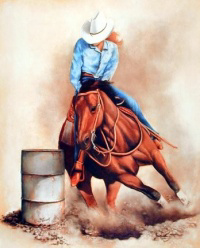 2024 SponsorshipPlease indicate the type of sponsorship you would like to offer and return completed form:Hager Award				$200.00Jackpot Saddle – half sponsor		$400.00	Jackpot Saddle – full sponsor		$800.00Buckle Sponsor			$150.00Age Group Sponsor _____________________Amount enclosed  ____________________Please make checks payable to TDSC & mail to Karli Baird at 496 Wren Drive, Eagle Point, OR 97524Please email logos to be displayed on our website to kbairdtdsc@gamil.comName of Sponsor and information as you would like it to appear on the award and on our website:___________________________________________________________________________________________________________________________________________________________________________________________________________________________________________________________________________________________________________________________________________________________________________________________________________All Sponsors will be invited to the Awards Banquet in January 2025 when the awards are presented to the riders. Thank you for your support.